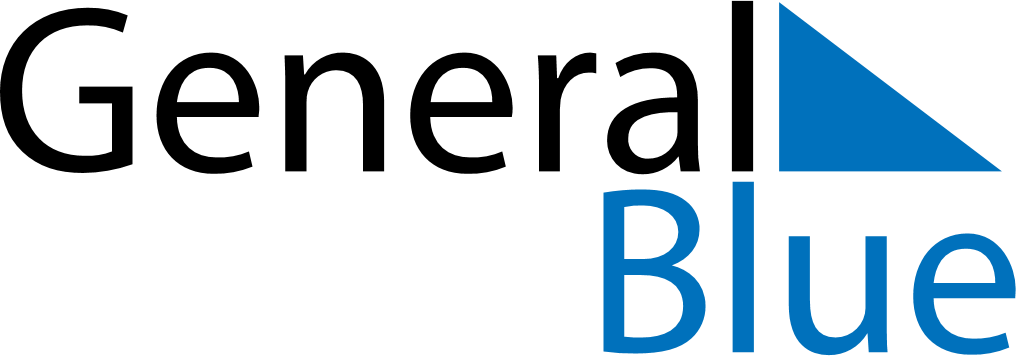 June 2024June 2024June 2024June 2024June 2024June 2024June 2024Vinchina, La Rioja, ArgentinaVinchina, La Rioja, ArgentinaVinchina, La Rioja, ArgentinaVinchina, La Rioja, ArgentinaVinchina, La Rioja, ArgentinaVinchina, La Rioja, ArgentinaVinchina, La Rioja, ArgentinaSundayMondayMondayTuesdayWednesdayThursdayFridaySaturday1Sunrise: 8:17 AMSunset: 6:43 PMDaylight: 10 hours and 25 minutes.23345678Sunrise: 8:18 AMSunset: 6:43 PMDaylight: 10 hours and 24 minutes.Sunrise: 8:18 AMSunset: 6:43 PMDaylight: 10 hours and 24 minutes.Sunrise: 8:18 AMSunset: 6:43 PMDaylight: 10 hours and 24 minutes.Sunrise: 8:19 AMSunset: 6:42 PMDaylight: 10 hours and 23 minutes.Sunrise: 8:19 AMSunset: 6:42 PMDaylight: 10 hours and 22 minutes.Sunrise: 8:20 AMSunset: 6:42 PMDaylight: 10 hours and 22 minutes.Sunrise: 8:20 AMSunset: 6:42 PMDaylight: 10 hours and 21 minutes.Sunrise: 8:21 AMSunset: 6:42 PMDaylight: 10 hours and 21 minutes.910101112131415Sunrise: 8:21 AMSunset: 6:42 PMDaylight: 10 hours and 20 minutes.Sunrise: 8:22 AMSunset: 6:42 PMDaylight: 10 hours and 20 minutes.Sunrise: 8:22 AMSunset: 6:42 PMDaylight: 10 hours and 20 minutes.Sunrise: 8:22 AMSunset: 6:42 PMDaylight: 10 hours and 20 minutes.Sunrise: 8:22 AMSunset: 6:42 PMDaylight: 10 hours and 19 minutes.Sunrise: 8:23 AMSunset: 6:42 PMDaylight: 10 hours and 19 minutes.Sunrise: 8:23 AMSunset: 6:42 PMDaylight: 10 hours and 19 minutes.Sunrise: 8:23 AMSunset: 6:42 PMDaylight: 10 hours and 19 minutes.1617171819202122Sunrise: 8:24 AMSunset: 6:42 PMDaylight: 10 hours and 18 minutes.Sunrise: 8:24 AMSunset: 6:43 PMDaylight: 10 hours and 18 minutes.Sunrise: 8:24 AMSunset: 6:43 PMDaylight: 10 hours and 18 minutes.Sunrise: 8:24 AMSunset: 6:43 PMDaylight: 10 hours and 18 minutes.Sunrise: 8:24 AMSunset: 6:43 PMDaylight: 10 hours and 18 minutes.Sunrise: 8:25 AMSunset: 6:43 PMDaylight: 10 hours and 18 minutes.Sunrise: 8:25 AMSunset: 6:43 PMDaylight: 10 hours and 18 minutes.Sunrise: 8:25 AMSunset: 6:44 PMDaylight: 10 hours and 18 minutes.2324242526272829Sunrise: 8:25 AMSunset: 6:44 PMDaylight: 10 hours and 18 minutes.Sunrise: 8:26 AMSunset: 6:44 PMDaylight: 10 hours and 18 minutes.Sunrise: 8:26 AMSunset: 6:44 PMDaylight: 10 hours and 18 minutes.Sunrise: 8:26 AMSunset: 6:44 PMDaylight: 10 hours and 18 minutes.Sunrise: 8:26 AMSunset: 6:45 PMDaylight: 10 hours and 18 minutes.Sunrise: 8:26 AMSunset: 6:45 PMDaylight: 10 hours and 19 minutes.Sunrise: 8:26 AMSunset: 6:45 PMDaylight: 10 hours and 19 minutes.Sunrise: 8:26 AMSunset: 6:46 PMDaylight: 10 hours and 19 minutes.30Sunrise: 8:26 AMSunset: 6:46 PMDaylight: 10 hours and 19 minutes.